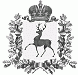 АДМИНИСТРАЦИЯ БОЛЬШЕРУДКИНСКОГО СЕЛЬСОВЕТАШАРАНГСКОГО МУНИЦИПАЛЬНОГО РАЙОНА НИЖЕГОРОДСКОЙ ОБЛАСТИПОСТАНОВЛЕНИЕ27.04.2018										№ 13О работе служб жизнеобеспечения населения в выходные и праздничные дни в период с 29 апреля по 2 мая 2018 года и с 6 мая по 10 мая 2018 годаВ целях обеспечения устойчивой работы служб жизнеобеспечения Большерудкинского сельсовета Шарангского муниципального района по обслуживанию населения в выходные и праздничные дни в период с 28 апреля по 3 мая 2018 года и с 8 по 10 мая 2018 года, создания необходимых условий для полноценного и безопасного отдыха жителей Большерудкинского сельсовета в дни празднования Дня Весны и Труда и Дня Победы администрация Большерудкинского сельсовета постановляет:1) обеспечить в выходные и праздничные дни с 16:00 часов 28 апреля 2018 года до 09:00 часов 3 мая 2018 года и с 16:00 часов 8 мая 2018 года до 09:00 часов 10 мая 2018 года круглосуточное дежурство ответственных работников, не отменяя специального графика ежедневных круглосуточных дежурств на этот период года, установленного для организаций и соответствующих служб жизнеобеспечения. 2) специалисту администрации представить графики дежурств ответственных должностных лиц в ЕДДС Шарангского муниципального района до 10:00 часов 28 апреля 2018 года;3) обеспечить круглосуточный контроль за работой объектов жизнеобеспечения сельсовета с дежурством ответственных работников.В случае возникновения чрезвычайной ситуации докладывать в ЕДДС Шарангского муниципального района (2-09-01; 2-49-00) и председателю КЧС и ОПБ по телефону;4) совместно с отделением полиции ( дислокация п.г.т.Шаранга) МО МВД России «Уренский» (по согласованию):- усилить контроль за подвальными и чердачными помещениями домов и зданий с пустующими квартирами, за наличием и надлежащей работой запорных устройств, особое внимание обратить на проверку бесхозных и припаркованных возле домов и зданий автомашин;- осуществлять оперативное обследование и круглосуточный контроль за состоянием мест массового скопления людей и охрану общественного порядка, обратив особое внимание на места народных гуляний, торговые комплексы, продовольственную и вещевую ярмарку, помещения предприятий, сданных в аренду под организацию розничной и оптовой торговли;- обеспечить информирование граждан о вводимых ограничениях пешего и автопередвижения граждан, рекомендуемых маршрутах следования в местах проведения массовых мероприятий и на прилегающих территориях;- организовать работу по информированию населения о необходимости соблюдения мер безопасности, в том числе при обнаружении подозрительных предметов на объектах транспорта, в торговых комплексах, в местах проведения массовых мероприятий и на прилегающих к ним территориях; 5) усилить контроль за выполнением противопожарных мероприятий на территории администрации Большерудкинского сельсовета организовать выполнение превентивных мер пожарной безопасности в местах массового отдыха населения.Контроль за исполнением настоящего постановления оставляю за собой.Глава администрации								 Г.Г.Качмашева